Literacy long term planning -  Autumn term.Literacy long term planning – Spring termLiteracy long term planning – Summer termThe Wolves in the Walls - Neil Gaiman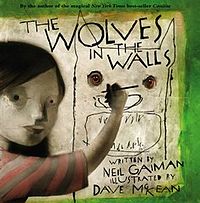 The Egg – M.P. Robertson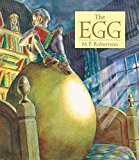 The Dragon Snatcher – M.P Robertson 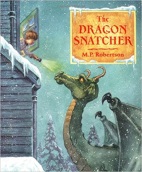 Writing OpportunitiesSuspense storyNon-Chronological reportDescriptionPlanning, drafting, organising into paragraphs and editingPlay-scriptSpeechDiscussion Writing OpportunitiesFull stops, capital letters, ? !Expanded noun phrases – setting or charactersAdverbialsParagraphsConjunctions, adverbs, prepositionsSpeech, commas for fronted adverbials, apostrophesPlanning, drafting, organising into paragraphs and editingDescriptionsWriting OpportunitiesFull stops, capital letters, ? !Expanded noun phrases – setting or charactersAdverbialsParagraphsConjunctions, adverbs, prepositionsSpeech, commas for fronted adverbials, apostrophesPlanning, drafting, organising into paragraphs and editingDescriptionNon-fiction encyclopaediaCharacter descriptionStory WritingReading Opportunitiesread my writing out loud to an audience in an interesting and clear mannerI can predict I can ask questionsI can summarise what has happened in the story so far I can discuss a range of text types which I have read or have been read to me I can discuss interesting words,  phrases and layout the author has usedI can make inferences to a character’s feelings, thoughts and motives using clues from the text. Reading OpportunitiesI can use a dictionaryI can discuss interesting words and phrases that the author has usedI can explain the meaning of wordsI can ask questionsI can predictI can discuss a range of text types which I have read or have been read to meI can read books which are set out in different ways and use these to find information (instructions/encyclopedia entry)I can describe how books are set out in different ways to help the readerI can make inferences to a character’s feelings, thoughts and motives using clues from the textI can summarise the main idea of something I have read (summarise book 1)Reading OpportunitiesI can use a dictionaryI can discuss interesting words and phrases that the author has usedI can explain the meaning of wordsI can ask questionsI can predictI can discuss a range of text types which I have read or have been read to meI can describe how books are set out in different ways to help the readerI can make inferences to a character’s feelings, thoughts and motives using clues from the textBeowulf - Michael Morpurgo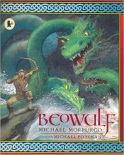 Writing OpportunitiesFull stops, capital letters, ? !Expanded noun phrases/Adverbials – setting or charactersAdverbialsParagraphsConjunctions, adverbs, prepositionsPronounsSpeech, commas for fronted adverbials, apostrophesCharacter descriptionStory retellingReading OpportunitiesI can use a dictionaryI can discuss interesting words and phrases that the author has usedI can explain the meaning of wordsI can ask questionsI can predictI can discuss a range of text types which I have read or have been read to meI can read books which are set out in different ways and use these to find information I have read a range of books including fairy tales, myths and legends – I can orally retell some of these storiesI can read and PERFORM poems and playscripts – write and perform or possible perform parts of the one from website aboveI can describe how books are set out in different ways to help the readerI can make inferences to a character’s feelings, thoughts and motives using clues from the textI can summarise the main idea of something I have readThe Tale of the Three Brothers – JK Rowling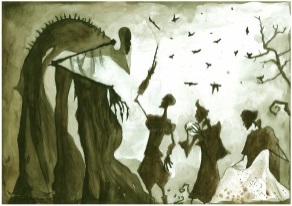 The Iron Man – Ted Hughes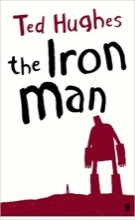 Writing OpportunitiesFull stops, capital letters, ? !Expanded noun phrases/Adverbials – setting or charactersAdverbialsParagraphsConjunctions, adverbs, prepositionsPronounsSpeech, commas for fronted adverbials, apostrophesEssayRetelling from a different character’s point of viewDiary entryDescriptionWriting OpportunitiesFull stops, capital letters, ? !Expanded noun phrases/Adverbials – setting or charactersAdverbialsParagraphsConjunctions, adverbs, prepositionsPronounsSpeech, commas for fronted adverbials, apostrophesDiaryPlay-scriptNews reportRecountPersuasionReading Opportunitiescan use a dictionary•I can discuss interesting words and phrases that the author has used•I can explain the meaning of words•I can ask questions•I can predict•I have read a range of books including fairy tales, myths and legends – I can orally retell some of these stories•I can make inferences to a character’s feelings, thoughts and motives using clues from the textReading Opportunities•	I can use a dictionary•	I can discuss interesting words and phrases that the author has used•	I can explain the meaning of words•	I can ask questions•	I can predictcan summarise the main idea of something I have read•I can make inferences to a character’s feelings, thoughts and motives using clues from the text